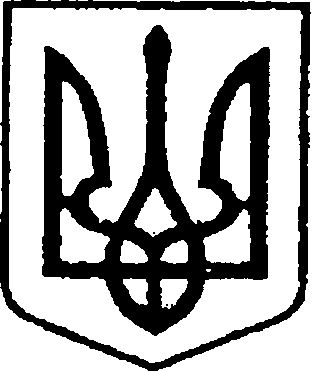 УКРАЇНАЧЕРНІГІВСЬКА ОБЛАСТЬН І Ж И Н С Ь К А  М І С Ь К А  Р А Д Апл. імені Івана Франка, 1, м. Ніжин, 16600, тел. (04631)7-12-59, е-mail: post@nizhynrada.gov.ua сайт: https://nizhynrada.gov.ua     код згідно з ЄДРПОУ 04061783________________№_________На                  №______________від_________ Президенту  України  Володимиру ЗЕЛЕНСЬКОМУ	Прем’єр –Міністру  України                                                                                                   Денису ШМИГАЛЮ   Кабінету Міністрів  України  ЗВЕРНЕННЯ         Депутати Ніжинської міської ради звертаються до Вас у зв’язку із затвердженням Кабінетом Міністрів України 3 листопада 2021 року  постанови № 1147 «Про затвердження Методики нормативної грошової оцінки земельних ділянок».Нова Методика, зокрема, пропонує зменшити окремі коефіцієнти, які враховують цільове призначення земельної ділянки,  порівняно з діючим Порядком нормативної грошової оцінки земель населених пунктів.  Так, коефіцієнт для розміщення та експлуатації будівель і споруд залізничного транспорту зменшується  з 1,0 до 0,5; для розміщення, будівництва, експлуатації та обслуговування будівель і споруд об'єктів енергогенеруючих підприємств, установ і організацій - з 0,65 до 0,5. Крім того, Методика не містить перехідних положень щодо:документації із нормативної грошової оцінки земель населених пунктів, яка перебуває на момент набуття чинності нової Методики, у розробці. Відсутність таких перехідних положень призведе до даремного витрачання бюджетних коштів на документацію, яка не відповідатиме новим вимогам;визначення нормативної грошової оцінки земельних ділянок відповідно до документації, яка розроблена до набуття чинності нової Методики. Застосування нової  Методики призведе до зменшення нормативної грошової оцінки земельних ділянок  і, відповідно, до  зменшення нарахувань плати за землю, яка зараховується до бюджету Ніжинської міської територіальної громади.          Серед  місцевих  податків  земельний  податок  є  другим за розміром  джерелом  формування  бюджету нашої громади.  Так,  за  результатами  виконання бюджету за 10 місяців поточного року  його  частка   в  наповненні  загального  фонду  склала  21,7  відсотка. Це 77,5 млн. грн. надходжень, з яких 58,7 млн. грн. сплачено підрозділами АТ «Укрзалізниця».              Результатом прийняття  нормативної грошової оцінки земель  згідно з новою Методикою будуть втрати бюджету Ніжинської міської громади в розмірі 35,0 млн. грн. щорічно, що  призведе  до повного його розбалансування,  позбавить міську громаду можливості належного виконання власних повноважень з розвитку інфраструктури, утримання бюджетної сфери,  реалізації  життєво  важливих  заходів  та  програм.           Задля усвідомлення розміру втрат місцевого бюджету зазначимо, що 35,0 млн. грн. - це дванадцята частина доходів загального фонду бюджету, це кошти,  заплановані на 2021 рік на утримання таких галузей бюджетної сфери  як «Охорона здоров’я» та «Культура і мистецтво», або утримання протягом півріччя сфери  дошкільної освіти  громади (17-ти дитячих закладів!).          Вважаємо, положення даної постанови суперечать  принципам  децентралізації,  що  є  одним  із  пріоритетів Стратегії  управління  державними  фінансами,  затвердженої  Урядом.  Зокрема, одним  із  головних  напрямків  її  реалізації  є  зміцнення  податкової  бази  органів місцевого  самоврядування  та  очікуване  підвищення рівня  фінансової   спроможності  місцевих  бюджетів.   Враховуючи зазначене, Ніжинська міська рада просить Вас підтримати нашу  громаду і всі органи місцевого самоврядування  та  вжити заходів  щодо скасування постанови Кабінету Міністрів України № 1147 від 03 листопада 2021 року «Про затвердження Методики нормативної грошової оцінки земельних ділянок», або забезпечити  повну компенсацію  втрат доходів місцевих бюджетів, як це передбачено статтею  142 Конституції України, частиною 1 статті 27 Бюджетного кодексу України, статтею 67 Закону України «Про місцеве самоврядування в Україні».          Прийнято на позачерговому пленарному засіданні Ніжинської міської ради 14 грудня 2021 року.З повагоюМіський голова							   Олександр КОДОЛАУКРАЇНАЧЕРНІГІВСЬКА ОБЛАСТЬН І Ж И Н С Ь К А  М І С Ь К А  Р А Д Апл. імені Івана Франка, 1, м. Ніжин, 16600, тел. (04631)7-12-59, е-mail: post@nizhynrada.gov.ua сайт: https://nizhynrada.gov.ua     код згідно з ЄДРПОУ 04061783________________№_________На                  №______________від_________                                                                                     Конгресу місцевих та регіональних влад при Президентові УкраїниЗВЕРНЕННЯ         Депутати Ніжинської міської ради звертаються до Вас у зв’язку із затвердженням Кабінетом Міністрів України 3 листопада 2021 року  постанови № 1147 «Про затвердження Методики нормативної грошової оцінки земельних ділянок».Нова Методика, зокрема, пропонує зменшити окремі коефіцієнти, які враховують цільове призначення земельної ділянки,  порівняно з діючим Порядком нормативної грошової оцінки земель населених пунктів.  Так, коефіцієнт для розміщення та експлуатації будівель і споруд залізничного транспорту зменшується  з 1,0 до 0,5; для розміщення, будівництва, експлуатації та обслуговування будівель і споруд об'єктів енергогенеруючих підприємств, установ і організацій - з 0,65 до 0,5. Крім того, Методика не містить перехідних положень щодо:документації із нормативної грошової оцінки земель населених пунктів, яка перебуває на момент набуття чинності нової Методики, у розробці. Відсутність таких перехідних положень призведе до даремного витрачання бюджетних коштів на документацію, яка не відповідатиме новим вимогам;визначення нормативної грошової оцінки земельних ділянок відповідно до документації, яка розроблена до набуття чинності нової Методики. Застосування нової  Методики призведе до зменшення нормативної грошової оцінки земельних ділянок  і, відповідно, до  зменшення нарахувань плати за землю, яка зараховується до бюджету Ніжинської міської територіальної громади.          Серед  місцевих  податків  земельний  податок  є  другим за розміром  джерелом  формування  бюджету нашої громади.  Так,  за  результатами  виконання бюджету за 10 місяців поточного року  його  частка   в  наповненні  загального  фонду  склала  21,7  відсотка. Це 77,5 млн. грн. надходжень, з яких 58,7 млн. грн. сплачено підрозділами АТ «Укрзалізниця».              Результатом прийняття  нормативної грошової оцінки земель  згідно з новою Методикою будуть втрати бюджету Ніжинської міської громади в розмірі 35,0 млн. грн. щорічно, що  призведе  до повного його розбалансування,  позбавить міську громаду можливості належного виконання власних повноважень з розвитку інфраструктури, утримання бюджетної сфери,  реалізації  життєво  важливих  заходів  та  програм.           Задля усвідомлення розміру втрат місцевого бюджету зазначимо, що 35,0 млн. грн. - це дванадцята частина доходів загального фонду бюджету, це кошти,  заплановані на 2021 рік на утримання таких галузей бюджетної сфери  як «Охорона здоров’я» та «Культура і мистецтво», або утримання протягом півріччя сфери  дошкільної освіти  громади (17-ти дитячих закладів!).          Вважаємо, положення даної постанови суперечать  принципам  децентралізації,  що  є  одним  із  пріоритетів Стратегії  управління  державними  фінансами,  затвердженої  Урядом.  Зокрема, одним  із  головних  напрямків  її  реалізації  є  зміцнення  податкової  бази  органів місцевого  самоврядування  та  очікуване  підвищення рівня  фінансової   спроможності  місцевих  бюджетів.   Враховуючи зазначене, Ніжинська міська рада просить Вас підтримати нашу  громаду і всі органи місцевого самоврядування  та  вжити заходів  щодо скасування постанови Кабінету Міністрів України № 1147 від 03 листопада 2021 року «Про затвердження Методики нормативної грошової оцінки земельних ділянок», або забезпечити  повну компенсацію  втрат доходів місцевих бюджетів, як це передбачено статтею  142 Конституції України, частиною 1 статті 27 Бюджетного кодексу України, статтею 67 Закону України «Про місцеве самоврядування в Україні».          Прийнято на позачерговому пленарному засіданні Ніжинської міської ради 14 грудня 2021 року.З повагоюМіський голова							   Олександр КОДОЛА